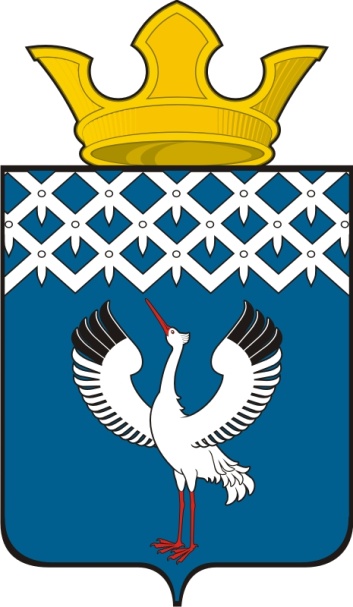 Российская ФедерацияСвердловская областьГлава муниципального образования Байкаловского сельского поселенияПОСТАНОВЛЕНИЕот 28.01.2019 года  № 37-пс. БайкаловоО внесении  изменений в  Перечень детских, образовательных,медицинских организаций, объектов спорта, мест массового скопления граждан, мест нахождения источников повышенной опасности, на прилегающих территориях которых не допускается розничная продажа алкогольной продукции, утвержденный постановлением  Главы муниципального образования Байкаловского сельского поселения от  20.05.2013г. № 273-п «Об определении границ прилегающих к некоторым организациям и объектам территорий, на которых не допускается розничная продажа алкогольной продукции,   на территории муниципального образования Байкаловского сельского поселения»В соответствии с Федеральными законами от 06.10.2003 №131-ФЗ «Об общих принципах организации местного самоуправления в Российской Федерации», от 22.11.1995 № 171-ФЗ «О государственном регулировании производства и оборота этилового спирта, алкогольной и спиртосодержащей продукции и об ограничении потребления (распития) алкогольной продукции», Постановлением Правительства Российской Федерации от 27.12.2012 № 1425 «Об определении органами государственной власти субъектов Российской Федерации мест массового скопления граждан и мест нахождения источников повышенной опасности, в которых не допускается розничная продажа алкогольной продукции, а также определении органами местного самоуправления границ прилегающих к некоторым организациям и объектам территорий, на которых не допускается розничная продажа алкогольной продукции», на основании  Постановления  Главы муниципального образования  Байкаловского сельского поселения от 04.09.2018г. №274-п «Об утверждении перечня мест массового пребывания людей на территории муниципального образования Байкаловского сельского поселения»ПОСТАНОВИЛ:1. Внести изменения в Перечень организаций и объектов, на прилегающих территориях  к которым не допускается розничная продажа алкогольной продукции, на территории муниципального образования, дополнив его объектом (Приложение №1):1.1.Центральная площадь с. Байкалово, расположенная по адресу: Свердловская область, Байкаловский район, с.Байкалово;2.  Утвердить   схему границ прилегающих территорий к  данному  объекту, на  территории которых не допускается розничная продажа алкоголя, (Приложение №2).3. Направить настоящее постановление в Министерство агропромышленного комплекса и продовольствия Свердловской области в течение 1 месяца со дня принятия.4. Опубликовать настоящее постановление в Информационном вестнике Байкаловского сельского поселения и разместить на сайте муниципального образования в сети «Интернет» www.bsposelenie.ru.5. Контроль над исполнением настоящего Постановления возложить на ведущего специалиста администрации муниципального образования Байкаловского сельского поселения Боярову Л.В.Глава муниципального образованияБайкаловского сельского поселения				   	        Д.В.ЛыжинПриложение №1УтвержденоПостановлением  Главы муниципального образования Байкаловского сельского поселенияот 28.01.2019 года № 37-пПереченьорганизаций и объектов, на прилегающих территориях                                                     к которым не допускается розничная продажа алкогольной продукции,                      на территории муниципального образования Байкаловского сельского поселенияПриложение №2УтвержденоПостановлением  Главы муниципального образования Байкаловского сельского поселенияот 28.01.2019 года № 37-пСхемы границприлегающих территорий к организациям и (или) объектами,                                      на территории которых не допускаются розничная продажа алкоголя,                     в  с. Байкалово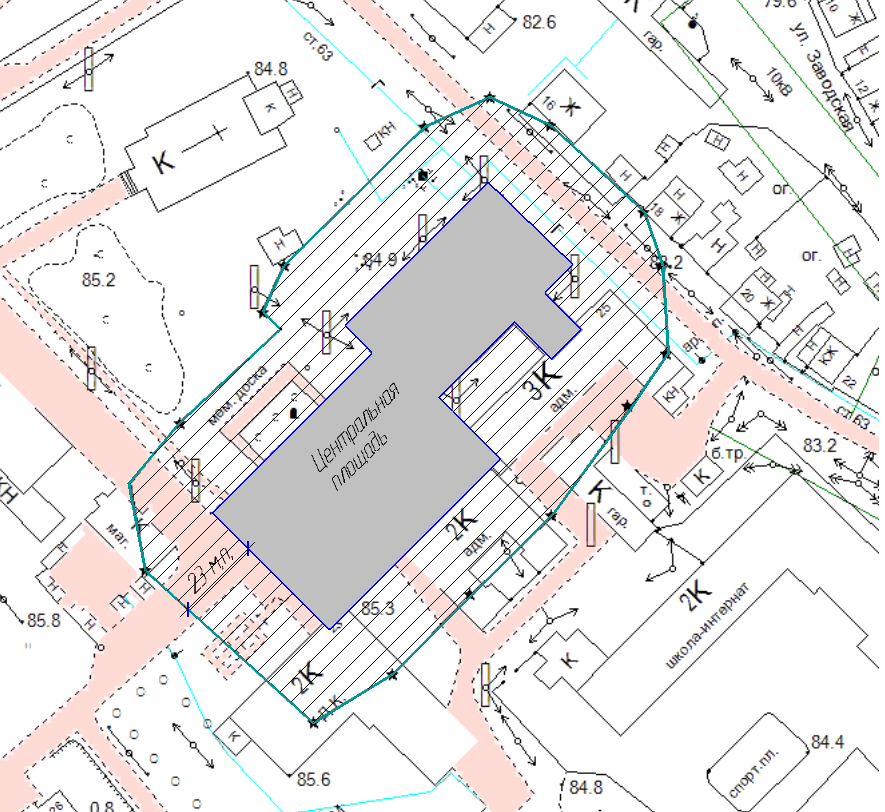 № п/пНаименование объекта, организации (учреждения)Адрес местонахожденияМинимальное значение расстоянийМаксимальное значение расстоянийСреднее значение расстояний1.Центральная площадь с. Байкалово623870, Свердловская область, Байкаловский район, с. Байкалово, (перед зданиями  Администрации МО БМР и  Управления АПК)202623